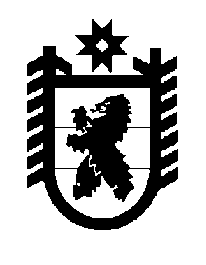 Российская Федерация Республика Карелия    ПРАВИТЕЛЬСТВО РЕСПУБЛИКИ КАРЕЛИЯРАСПОРЯЖЕНИЕот  30 сентября 2014 года № 613р-Пг. Петрозаводск В целях реализации постановления Правительства Российской Федерации от 22 июля 2014 года № 692 «О предоставлении в 2014 году из федерального бюджета бюджетам субъектов Российской Федерации иных межбюджетных трансфертов на финансовое обеспечение мероприятий по временному социально-бытовому обустройству лиц, вынужденно покинувших территорию Украины и находящихся в пунктах временного размещения» одобрить и подписать Соглашение между Министерством регионального развития Российской Федерации и Правительством Республики Карелия о предоставлении в 2014 году из федерального бюджета бюджету Республики Карелия иных межбюджетных трансфертов на финансовое обеспечение мероприятий по временному социально-бытовому обустройству лиц, вынужденно покинувших территорию Украины и находящихся в пунктах временного размещения.           ГлаваРеспублики  Карелия                                                             А.П. Худилайнен